EK-1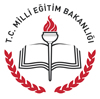 SOSYAL ETKİNLİK KATILIM BELGESİ T.C. Kimlik No	: 													Belge No  :Adı ve Soyadı	:  												          Tarihi       :Okulun Adı	:											Sınıfı			:Okul No		:                   Millî Eğitim Bakanlığı Sosyal Etkinlikler Yönetmeliğinin ilgili hükümlerince …………………………… …………………………………. katılımından dolayı bu belge verilmiştir.              İmza       Okul Müdürü        MühürEK-2SOSYAL ETKİNLİK BAŞARI BELGESİT.C. Kimlik No	: 													Belge No :Adı ve Soyadı	: 													Tarihi     :Okulun Adı          : 													Sınıfı			:Okul No		:                   Millî Eğitim Bakanlığı Sosyal Etkinlikler Yönetmeliğinin ilgili hükümlerince ……………………………………………………. ………………………………………….. alanında gösterdiği başarıdan dolayı bu belge verilmiştir.                  İmza       Okul Müdürü        MühürEK-3SOSYAL ETKİNLİK TEŞEKKÜR BELGESİ Adı ve Soyadı / Kurum/Kuruluş : 1-A Sınıfı Adına Şerife KARAYİĞİT                                      Belge No :Okulun Adı	                         :	Gaziosmanpaşa İlkokulu				             Tarihi      :19/01/2018                   Millî Eğitim Bakanlığı Sosyal Etkinlikler Yönetmeliğinin ilgili hükümlerince  “Sosyal Sorumluluk Projesi” ne yapmış olduğunuz,  katılımı ve katkılarından dolayı bu belge verilmiştir.                                                                                                                                                                        Recep DOKGÖZGaziosmanpaşa İlkokulu Müdürü     EK-4ÖĞRENCİ KULÜPLERİ ÇİZELGESİAçıklama: Okullarda bu çizelgede yer alan öğrenci kulüpleri dışında da kulüpler oluşturulabilir. Konuları birbirine yakın olanlar birleştirilerek yeni öğrenci kulüpleri kurulabilir.  EK-5VELİ İZİN BELGESİ        Velisi bulunduğum...........sınıfı..........nolu…………………….isimli öğrencinin … / … / 20.. tarihinde/ … / … / 20.. - … / … /20.. tarihleri arasında planlanan..........................çalışmasına/gezisine/toplum hizmetine katılmasında herhangi bir sakınca görmediğimi bildiririm. … / … / 20... (İmza)VeliAdı SoyadıAdres  :Tel      :e-Posta:EK-6EĞİTİM KURUMU GEZİLERİ ÇERÇEVE SÖZLEŞMESİSözleşmenin tarafları MADDE 1- Bu sözleşme, …………………….. Anaokulu/İlkokulu/Ortaokulu/Lisesi ile yüklenici acente/firma ………………………………………………….. arasında aşağıda yazılı şartlar dâhilinde yapılmıştır.Taraflara ilişkin bilgiler MADDE 2-2.1. Eğitim kurumunun adresi : …………………………………………………….………. olupTel ve Belgegeçer No:…………………………………………………………………….dirElektronik Posta Adresi : ………………………………………………………………...dir.2.2. Yüklenici acente/firmanın tebligat adresi : ……………………………………..………olupTel ve Belgegeçer No:……………………………………………………………………dir,Elektronik Posta Adresi  : ………………………………………………………………..dir.2.3 Madde 2.1 ve 2.2’de belirtilen adreslerin değişiklikleri usulüne uygun şekilde karşı tarafa tebliğ edilmedikçe en son bildirilen adrese yapılacak tebliğ ilgili tarafa yapılmış sayılır.İşin tanımı MADDE 3- 3.1. Sözleşme konusu iş; ……………………… Anaokulu/İlkokulu/Ortaokulu/Lisesi öğretmen, öğrenci ve velilerinden oluşan gezi grubunun ………………….’ya düzenleyecekleri geziye ilişkin sözleşmenin konusunu oluşturmaktadır.3.2.Gezinin süresi: Gezi, ... /… / 20… saat: ……’da hareket, … / ... / 20.. saat : ….………’da dönüş olmak üzere toplam ……. gece ………gündüzdür.3.3.Yol güzergâhı ve gezilecek yerler: Gezi Planında (EK- 9) açıklandığı biçimdedir.Ulaşım biçimi MADDE 4- Geziler, sigorta ve yolcu güvenliği sağlanmış karayolu, demiryolu, hava ve deniz ulaşım araçları ile düzenlenebilir.Gezi ücreti ve ödeme şekli MADDE 5- 5.1. Gezi ücreti, sigorta ve vergiler dahil toplam ……………………….TL’dir. Bu iş için sözleşme bedelinin % ….’u oranında ön ödeme sözleşmenin imzalanmasını müteakip …………….. iş günü içerisinde; kalan ücret ise işin bitimini müteakiben …………….iş günü içerisinde yükleniciye ödenecektir.5.2.Yüklenici, sözleşmenin tamamen ifasına kadar, vergi, resim, harç ve benzeri mali yükümlülüklerde artışa gidilmesi veya yeni mali yükümlülüklerin ihdası gibi nedenlerle fiyat farkı verilmesi talebinde bulunamaz.5.3. Sözleşmenin hiç gerçekleşmemesi hâlinde, sözleşme okul idaresince tek taraflı feshedilir ya da gereği gibi ifa edilmemesi okul kusuruna veya mücbir bir sebebe dayanıyorsa gezi planı doğrultusunda gerçekleşen hizmet oranında karşılıklı iyi niyet çerçevesinde uzlaşılarak ödeme yapılır.Vergi, resim ve harçlarMADDE 6- Sözleşme kapsamındaki işlerle ilgili her türlü vergi, resim ve harçlar yükleniciye aittir.SorumluluklarMADDE 7- 7.1. Yüklenici sözleşmeden doğan yükümlülüklerin yerine getirilmesinden sorumludur.7.2. Gezi sırasında, yüklenicinin sözleşmenin esaslı unsurunu oluşturan hizmetlerden bir veya birkaçını sağlamaması ya da sağlamayacağının anlaşılması durumunda,  yüklenici, gezinin devam etmesi için okula ilave maliyet getirmeyen eş değerde alternatif tedbirler alır  ve sözleşmede yer alan hizmetler ile sunulan hizmetler arasındaki ücret farkını tazmin edemez.7.3. Yukarıda belirtilen tedbirleri almak mümkün değilse ya da bunlar haklı nedenlerle eğitim kurumu tarafından kabul edilmez ise yüklenici, eğitim kurumunun hareket yerine veya kabul edeceği herhangi bir dönüş noktasına geri dönmesi için aynı gün eş değerde ulaşım imkânı sağlar. Tüketicinin yaptığı tüm ödemeleri iki gün içinde iade eder ve gerekli hâllerde tüketicinin zararını tazmin eder.7.4. Yüklenici bu işte her bir araç için……… sürücü, rehber gerektiren gezilerde ……… rehber bulunduracaktır. Personelde bir değişiklik olması durumunda gezi öncesinde eğitim kurumu yönetimi bilgilendirilerek değişen personele ilişkin belgeler ibraz edilecektir.7.5.  Gezi sırasında başka bir araç veya personele ihtiyaç duyulması durumunda gezi kafile başkanı bilgisi dâhilinde yüklenici tarafından gerekli tedbirler ivedilikle alınacaktır. Bu çerçevede kullanılacak araç ve görevlendirilecek personel sözleşmede belirtilen nitelikleri haiz olacaktır.7.6. Yüklenici sözleşme konusu iş ile ilgili çalıştıracağı personele ilişkin sorumlulukları ilgili mevzuatın bu konuyu düzenleyen emredici hükümleri doğrultusunda aynen uygulamakla yükümlüdür.7.7. Yüklenici, taahhüdün sözleşme hükümlerine uygun olarak yerine getirilmemesi ve benzeri nedenlerle ortaya çıkan zarar ve ziyandan doğrudan sorumludur. Bu zarar ve ziyan genel hükümlere göre yükleniciye ikmal ve tazmin ettirilir.7.8. Eğitim kurumu gezilerinde; 1 kafile başkanı ve 40 öğrenciye kadar en fazla 2 öğretmen görevlendirilir. Sorumlu öğretmen sayısı özel eğitime ihtiyacı olan öğrenciler için 10 öğrenciye kadar en az 2, okul öncesi eğitim kurumlarında her grup için en az 1 öğretmen olacak şekilde belirlenir. 7.9. Gezi etkinliklerinin hiçbir aşamasında geziye katılması önceden planlanan yönetici, öğretmen, öğrenci ve veliler ile rehber ve sürücü gibi diğer görevliler dışında başka kişiler kesinlikle ulaşım araçlarına alınmayacaktır.Mücbir sebepler MADDE 8- Geziye çıkmadan ve gezi sırasında gezinin gerçekleşmesini olumsuz etkileyecek nitelikte meydana gelebilecek herhangi bir siyasi olay, grev, afet, hava şartları ve devletlerarası ilişkilerde yaşanan olumsuzluklar ile aracın arızası veya kazası mücbir sebep olarak kabul edilir ve ilgili hükümlere göre karşılıklı olarak feshedilir. Araca dayalı sebeplerde aynı özelliklerde yeni bir araç sağlanır.Sözleşmenin feshi ve devri MADDE 9- Yüklenicinin sözleşmeyi feshetmesi hâlinde okul, uğradığı zarar oranında tazminat hakkına sahip olur. Ayrıca yüklenici okulun o güne kadar yaptığı tüm ödemeleri ve okulu borç altına sokan tüm belgeleri on gün içinde okula iade eder.BildirimMADDE 10- Eğitim kurumu, sözleşmenin hiç gerçekleşmemesi ya da gereği gibi ifa edilmemesi hâlini, hizmetin ifa edilmesi gerektiği ya da ifa edildiği tarihten itibaren otuz gün içerisinde yükleniciye bildirmek zorundadır.Sözleşmenin ekleri MADDE 11- 11.1. Sözleşmeye, düzenlenecek gezide aslı görülerek yüklenici ve eğitim kurumu müdürlüğünce onaylanacak aşağıdaki belgelerin birer örneği eklenir:a) Yükleniciye ait “İşletme Belgesi” veya yüklenicinin faal seyahat firması olduğunu gösteren belge.b) Kültür ve Turizm Bakanlığınca verilen “Seyahat Acentesi İşletme Belgesi”.c) Karayolu Taşıma Yönetmeliğinde belirtilen; otobüs ve otomobille tarifeli ve/veya tarifesiz uluslararası ve yurtiçi yolcu taşımacılığı yapacak gerçek ve tüzel kişilere verilen ya da otobüs ve otomobille tarifeli ve/veya tarifesiz yurtiçi yolcu taşımacılığı yapacak gerçek ve tüzel kişilere verilen uygun yetki belgesi. ç) Araç sürücüsünün/sürücülerinin “Sürücü Belgesi” ile yurtiçi gezilerde “Mesleki Yeterlik Belgesi (SRC1 / SRC2)”, yurt dışı gezilerde ise “Mesleki Yeterlik Belgesi (SRC1)”.d) Araç sürücüsü/sürücülerin, muavin/muavinlerin, rehber kişi ve gezide görev alacak diğer personelin adlî sicil kaydı belgesi.e) “Araç Tescil Belgesi” ile “Motorlu Araç Trafik Belgesi”.f) Araçların “Zorunlu Mali Sorumluluk (Trafik) Sigorta Poliçesi” ve “Karayolu Yolcu Taşımacılığı Zorunlu Koltuk Ferdî Kaza Sigorta Poliçesi”.g) Araç, yüklenici tarafından kiralanmış ise “Araç Kiralama Sözleşmesi”.ğ) Görevlendirilmesi hâlinde tur rehber/rehberlerine ait “Profesyonel Turist Rehberi Kimlik Kartı”.11.2. Gezi planı ve geziye katılanların T.C. Kimlik Numaralarının yazıldığı liste.Eğitim kurumu servis araçlarıMADDE 12- Tahditli plakalı otobüsler okul servis aracı olarak kullanılmaları hâlinde hizmet vermekte olduğu eğitim kurumunun öğrencilerini, okul idaresince düzenlenen veya iştirak edilen gezi, tören, kutlama ve benzeri amaçla mücavir alanı dâhil belediye sınırları dışına Ulaştırma, Denizcilik ve Haberleşme Bakanlığının belirlediği usul ve esaslar çerçevesinde götürüp getirebilir.Hüküm bulunmayan hâller MADDE 13- Bu sözleşme ve eklerinde hüküm bulunmayan hâllerde ilgili mevzuata ve Bakanlıkça bu konuda yapılan düzenlemelere göre hareket edilir.Anlaşmazlıkların çözümü MADDE  14- Bu sözleşme ve eklerinin uygulanmasından doğabilecek her türlü anlaşmazlığın çözümünde, uzlaşılamadığında ……………………… mahkemeleri ve icra daireleri yetkilidir.Özel hükümMADDE 15- İşin nevi ve diğer gerekli görülen hususlara burada yer verilir.……………………………………………………………………………………………………Yürürlük MADDE 16- Bu sözleşme, taraflarca imzalandığı tarihte yürürlüğe girer. Bu sözleşme, ………………. (……………) maddeden ibaret olup eğitim kurumu ve yüklenici tarafından ekleriyle birlikte tam olarak okunup anlaşıldıktan sonra ……/……/ 20…  tarihinde birlikte imzalanmıştır.EK-7/a………………………………………………..……..…………..MÜDÜRLÜĞÜEĞİTİM KURUMU SOSYAL ETKİNLİKLER YILLIK ÇALIŞMA PLANI				Öğretim Yılı : 20...../20......Sosyal Etkinlikler Kurul Başkanı                      Üye                                                 Üye   	                   İmza                                  	                İmza                                                İmza             Adı Soyadı                          	            Adı Soyadı                                    Adı Soyadı      Üye			Üye			Üye		        Üye    İmza			İmza			İmza		        İmzadı Soyadı                          Adı Soyadı                  Adı Soyadı              Adı Soyadı                          OLUR…./…./20..(İmza-Mühür)Eğitim Kurumu MüdürüEK-7/b………………………………………………..……..…………..MÜDÜRLÜĞÜÖĞRENCİ KULÜBÜ SOSYAL ETKİNLİKLER YILLIK ÇALIŞMA PLANIKulüp/Etkinlik Adı   : .......................				Öğretim Yılı : 20...../20......Sosyal Etkinlikler Kurul Başkanı             Danışman Öğretmen               Öğrenci  Kulübü Temsilcisi   	                   İmza                                  	                İmza                                                İmza             Adı Soyadı                          	            Adı Soyadı                                    Adı SoyadıOLUR…./…./20..(İmza-Mühür)Eğitim Kurumu MüdürüEK-8                                    BELİRLİ GÜN VE HAFTALAR ÇİZELGESİ                              EK-9GEZİ PLANI GEZİYE KATILACAK SINIFLAR VE ÖĞRENCİ SAYILARIGEZİYE KATILACAK SORUMLU VE REHBER ÖĞRETMENLERGEZİYE KATILACAK ARAÇLARAyrıntıları yukarıda belirtilen bir gezi düzenlemek istiyorum/istiyoruz.                         Arz ederim/ederiz.                                                                           OLUR                             …./…../20…                                                                   …./…../20…                       …………………….                                                         …………………..      	        (Adı-Soyadı, İmza)	                                              (Adı ve Soyadı, İmza, Mühür)                  Öğretmen/Öğretmenler			 	                Eğitim Kurumu Müdürü	Bilim-Fen ve Teknoloji KulübüBilinçli  Tüketici KulübüBilişim ve İnternet KulübüÇevre Koruma KulübüÇocuk Hakları KulübüDeğerler KulübüDemokrasi, İnsan Hakları ve Yurttaşlık KulübüDenizcilik KulübüEngellilerle Dayanışma KulübüeTwinning KulübüFelsefe veya Düşünce Eğitimi KulübüFotoğrafçılık KulübüGeleneksel Sanatlar KulübüGezi,Tanıtma ve Turizm KulübüGörsel Sanatlar KulübüHalk Oyunları KulübüHavacılık KulübüHayvanları Sevme ve Koruma KulübüHoş Sadâ Musîki Kulübüİzcilik KulübüKızılay ve Kan Bağışı KulübüKooperatifçilik KulübüKültür ve Edebiyat KulübüKültür ve Tabiat Varlıklarını Koruma ve Okul Müzesi KulübüKütüphanecilik KulübüMeslek Tanıtma KulübüMesleki Tatbikat KulübüMünazara KulübüÖrnek ve Öncü Şahsiyetler Tanıtım KulübüPulculuk KulübüSağlık, Temizlik, Beslenme KulübüSatranç KulübüŞehir ve Medeniyet KulübüŞiir ve Tefekkür KulübüSivil Savunma KulübüSosyal Dayanışma ve Yardımlaşma, Çocuk Esirgeme, Kızılay ve Benzeri KulüplerSosyal Medya KulübüSpor KulübüTiyatro KulübüTrafik Güvenliği ve İlkyardım KulübüYabancı Diller KulübüYayın ve İletişim KulübüYeşilay KulübüYeşili Koruma Kulübü          EĞİTİM KURUMU YÖNETİMİ                                     YÜKLENİCİTARİHTARİHTARİHTARİHTARİHTARİHAMAÇYAPILACAK ETKİNLİKLERYAPILACAK ETKİNLİKLERTARİHTARİHTARİHTARİHTARİHTARİHAMAÇYAPILACAK ETKİNLİKLERYAPILACAK ETKİNLİKLERİlköğretim Haftası (Eylül ayının 3. haftası) Öğrenciler Günü (İlköğretim Haftasının son günü)Gaziler Günü (19 Eylül)15 Temmuz Demokrasi ve Millî Birlik Günü *Hayvanları Koruma Günü (4 Ekim)Ahilik Kültürü Haftası (8-12 Ekim)Birleşmiş Milletler Günü (24 Ekim)Kızılay Haftası   (29 Ekim-4 Kasım)Organ Bağışı ve Nakli Haftası (3-9 Kasım)Lösemili Çocuklar Haftası (2-8 Kasım)Atatürk Haftası (10-16 Kasım)Dünya Diyabet Günü (14 Kasım)Afet Eğitimi Hazırlık Günü (12 Kasım)Dünya Felsefe Günü   (20 Kasım)Dünya Çocuk Hakları Günü (20 Kasım)Ağız ve Diş Sağlığı Haftası (21-27 Kasım)Öğretmenler Günü (24 Kasım) Dünya Engelliler Günü (3 Aralık)Türk Kadınına Seçme ve Seçilme Hakkının Verilişi (5 Aralık)İnsan Hakları ve Demokrasi Haftası (10 Aralık gününü içine alan hafta)Tutum, Yatırım ve Türk Malları Haftası (12-18 Aralık)Enerji Tasarrufu Haftası (Ocak ayının 2. haftası)Sivil Savunma Günü    (28 Şubat)Yeşilay Haftası (1 Mart gününü içine alan hafta)Girişimcilik Haftası (Mart ayının ilk haftası)Dünya Kadınlar Günü (8 Mart)Bilim ve Teknoloji Haftası (8-14 Mart)İstiklâl Marşı’nın Kabulü ve Mehmet Akif Ersoy’u Anma Günü (12 Mart)Tüketiciyi Koruma Haftası(15-21 Mart)Şehitler Günü (18 Mart)Yaşlılar Haftası (18-24 Mart)Türk Dünyası ve Toplulukları Haftası (21 Mart Nevruz gününü içine alan hafta)Orman Haftası      (21-26 Mart)Dünya Tiyatrolar Günü (27 Mart)Kütüphaneler Haftası   (Mart ayının son pazartesi gününü içine alan hafta)Kanser Haftası (1 – 7 Nisan)Dünya Otizm Farkındalık Günü (2 Nisan)Dünya Sağlık Günün/Dünya Sağlık Haftası (7-13 Nisan)Kutlu Doğum Haftası (14-20 Nisan) Turizm Haftası (15-22 Nisan)26 Nisan Dünya Fikrî Mülkiyet Günü (26 Nisan)Kût’ül Amâre Zaferi (29 Nisan) Bilişim Haftası (Mayıs ayının ilk haftası)Trafik ve İlkyardım Haftası (Mayıs ayının ilk haftası)Vakıflar Haftası (Mayıs ayının 2. haftası)Anneler Günü (Mayıs ayının 2 inci Pazarı)Vergi Haftası (Şubat ayının son haftası)Engelliler Haftası (10-16 Mayıs)Müzeler Haftası    (18-24 Mayıs)Etik Günü (25 Mayıs)İstanbul’un Fethi (29 Mayıs)Çevre Koruma Haftası (Haziran ayının 2. haftası)Babalar Günü (Haziran ayının 3 üncü pazarı)Mahallî Kurtuluş Günleri ve Atatürk Günleri ile Tarihî Günler (Gerçekleştiği tarihlerde)      * Ders yılının başladığı ikinci hafta içerisinde anma programları uygulanır.      * Ders yılının başladığı ikinci hafta içerisinde anma programları uygulanır.Eğitim Kurumunun AdıGezi TarihiGezi YeriGeziye Çıkış SaatiGeziden Dönüş SaatiGezi Kafile BaşkanıTakip Edilecek YolGezinin AmacıGezinin KonusuGezi İçin Öğrencilere Verilecek İnceleme-Araştırma GöreviDeğerlendirmeSıra NoŞubeKızErkekToplam12345ToplamSıra NoAdı ve Soyadıİmzası123456Yüklenici Firma/Acente Adı : ……………………………………………………..…………………………………………………….. İşletme Belgesi  No:  ……………………………..TÜRSAB Belge No: ……………………………..Yüklenici Firma/Acente Adı : ……………………………………………………..…………………………………………………….. İşletme Belgesi  No:  ……………………………..TÜRSAB Belge No: ……………………………..B2 / D2 Yetki Belgesi No: ………………………Mesleki Yeterlik Belgesi (SRC1 / SRC2) No:……………………………………………………B2 / D2 Yetki Belgesi No: ………………………Mesleki Yeterlik Belgesi (SRC1 / SRC2) No:……………………………………………………Şoförün Adı ve SoyadıŞoförün Adı ve SoyadıAraç PlakasıModel Yılı1234